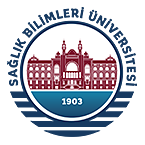 SAĞLIK BİLİMLERİ ÜNİVERSİTESİHAVA VE UZAY HEKİMLİĞİ MERKEZ VE AD BAŞKANLIĞI4’ÜNCÜ ULUSAL HAVA VE UZAY TIBBI KONGRESİT.C.Üsküdar Belediyesi Bağlarbaşı Kongre ve Kültür MerkeziİSTANBUL26-28 EKİM 2018Kongre Onursal BaşkanıProf. Dr. Cevdet ERDÖL, Rektör,  Sağlık Bilimleri ÜniversitesiKongre Başkanı	Dr.Öğr. Üyesi Plt. Erdinç ERCAN, Sağlık Bilimleri Üniversitesi, Hava ve Uzay Hekimliği AD.Bilimsel Komite BaşkanıProf.Dr. Muzaffer ÇETİNGÜÇ, Psikiyatri Uzmanı, Uçuş Tabibi, Havacılık Tıbbı Derneği Bşk.Kongre SekreteriUzm.Dr. A. Engin DEMİR, Sağlık Bilimleri Üniversitesi, Hava ve Uzay Hekimliği AD.Düzenleme KomitesiUzm. Dr. Dijan ERTEMİR, Psikiyatri Uzmanı, Türk Hava YollarıDr. Vedia İLKKUTLU, Uçuş Tabibi, Türk Hava YollarıUzm. Memur Uğur GÜLFİDANGİL, Sağlık Bilimleri ÜniversitesiKonaklamaMercure Istanbul Altunizade OtelUÇUCULARDA BİTKİNLİK PANELİ BİLİMSEL PROGRAMIUÇUCULARDA BİTKİNLİK PANELİ BİLİMSEL PROGRAMI26 Ekim 2018, Cuma26 Ekim 2018, Cuma09.00-09.30Açılış KonuşmalarıSn. Bilal Ekşi, Türk Hava Yolları A.O., Genel MüdürSn. Bahri Kesici, Sivil Havacılık Genel Müdürlüğü, Genel MüdürSn. Prof. Dr. Cevdet ERDÖL, Sağlık Bilimleri Üniversitesi, Rektör09.30-10.30I. Oturum, Oturum Başkanı: Prof.Dr.Plt. Ferşat KOLBAKIR, 19 Mayıs Üniversitesi SHYO Müdürü, SHGM SHSK Üyesi09.30-10.00Havacılıkta Bitkinlik ve ÖnlemlerDr.Öğr.ÜyesiPlt. Erdinç Ercan, SBÜ10.00-10.30Aile Fotoğrafı Çekimi - Kahve arası10.30-12.00II. Oturum, Oturum Başkanı: Prof.Dr.Plt. Hasan Fehmi TÖRE, Medicana Bahçelievler, SHGM SHSK Üyesi10.30-11.10Uyku Fizyolojisi ve Hijyeni,Obstruktif Uyku Apne Sendromu (OSAS) Prof.Dr. Hakan KAYNAK, Nöroloji Uzmanı11.10-11.50Sirkadien Ritm, Jet Lag, Shift Lag Sendromları Doç.Dr. Ömer KARADAŞ, SBÜ Nöroloji AD11.50-12.00Tartışma12.00-12.40III. Oturum, Oturum Başkanı: Dr.Öğr.ÜyesiPlt. Erdinç Ercan, SBÜ12.00-12.30Biomathematical Fatigue Modelling in Civil Aviation Fatigue Risk Management and Boeing Alertness Model (BAM)Tomas Klemets, Head of Scheduling Safety, Jeppesen12.30-12.40Tartışma12.40-14.00Öğle yemeği14.00-15.10IV. Oturum, Oturum Başkanı: Oğuzhan KABAKÇI, SHGM Daire Başkanı14.00-14.20Sivil Havacılık Otoritesi açısından FTL ve FRMSICAO (Yabancı Davetli)14.20-14.40FTL (Flight Time Limitation) ve Bilimsel Temeli EASA (Yabancı Davetli)14.40-15.00Eski ve Yeni FTL KarşılaştırmaSHGM 15.00-15.10Tartışma15.10-15.30Kahve Arası15.30-16.10V. Oturum, Oturum Başkanı: Kaptan Pilot Mustafa AFACAN, Türk Hava Yolları Kurumsal Emniyet Başkanı15.30-15.15Hava Yolları Uygulamaları(ABD)(Yabancı Davetli)15.15-15.30Hava Yolları Uygulamaları (Avrupa)(Yabancı Davetli)15.30-15.45Hava Yolları Uygulamaları (Ortadoğu)(Yabancı Davetli)15.45-16.00Türk Hava Yolları UygulamalarıKıvanç Dinç, İnsan Faktörü Şefi, Türk Hava Yolları16.00-16.10Tartışma16.10-16.30Kahve Arası16.30-18.00VI. Oturum,Oturum Başkanı: Prof.Dr. Akın Savaş TOKLU, İstanbul Üniversitesi Sualtı ve Hiperbarik Tıp AD.16.30-16.45Uluslararası Meslek Örgütü Görüş ve Önerileri(Yabancı Davetli)16.45-17.00Türkiye Havayolları Pilotları Derneği’nin Görüş ve ÖnerileriKaptan Pilot Mehmet Ayhan GÜNAL, Türkiye Havayolları Pilotları Derneği (TALPA) 17.00-17.15Havayolları Kabin Memurları Derneği’nin Görüş ve ÖnerileriSabit COŞKUN, Havayolları Kabin Memurları Derneği (TASSA) 17.15-17.30HAVA-İŞ Sendikası’nın Görüş ve ÖnerileriPilot Dr. Atakan ÇOLAK,  HAVA-İŞ Sendikası17.30-18.00Tartışma ve Panel KapanışıKONGRE BİLİMSEL PROGRAMIKONGRE BİLİMSEL PROGRAMI27 Ekim 2018, Cumartesi27 Ekim 2018, Cumartesi09.00-10.45I. Oturum, Oturum Başkanı: Uzm. Dr. Nazım ATA, HvKK USAEM09.00-09.25SHT-APAM TalimatıDr. Kadir EREN, SHGM, Uçuş Tabibi, SHGM SHSK Başkanı09.25-09.50EASA ICAO USOAP Standardizasyon Denetiminde Sıklıkla Tespit Edilen BulgularUzm.Yrd. Gökhan ÇINAR, SHGM09.50-10.15Havacılık Sağlığında Emniyet Performans GöstergeleriUzm.Yrd. Barış GÖKŞİN, SHGM10.15-10.40BYS Sorunları ve İyileştirmeleri Hakkında BilgilendirmeDr. Tuğba ELVERİŞLİ, SHGM, Uçuş Tabibi, SHGM SHSK Üyesi10.40-10.45Tartışma10.45-11.00Kahve arası11.00-12.00II. Oturum, Oturum Başkanı: Prof.Dr. Şamil AKTAŞ, İstanbul Üniversitesi, Sualtı ve Hiperbarik Tıp AD.11.00-11.25Hava Uzay Tıbbı Açısından Egzersiz Fizyolojisi ve Kognitif FonksiyonlarUzm.Dr. M. Savaş İLBASMIŞ, USAEM, Hava ve Uzay Hekimliği Uzmanı11.25-11.50Durum Muhakemesi Kaybı Uzm.Dr. A. Engin DEMİR, SBÜ, Hava ve Uzay Hekimliği Uzmanı11.50-12.00Tartışma12.00-13.00Öğle yemeği13.00-14.50III. Oturum, Oturum Başkanı:Prof.Dr. Muzaffer ÇETİNGÜÇ, Üsküdar Üniversitesi, Psikiyatri Uzmanı, HvTD Bşk.13.00-13.25Teorik Bilgi Öğretmenliği, 040 İnsan Performansı ve Limitleri dersi ve ilgili mevzuatDr. Şebnem GÖKKUŞU, Özel Lokman Hastanesi, SHGM SHSK Üyesi13.25-13.50Hava Trafik Kontrolörlerinin Çalışma Koşulları, Stres yönetimiDr. Mustafa MORKOYUN, DHMİ, Uçuş Tabibi13.50-14.15Pilotaj Muayenelerinde Görülen Psikiyatrik Olguların AnaliziDr.Öğr.Üyesi Oya BOZKURT,  GOP Hastanesi, Psikiyatri Uzmanı, SHGM SHSK Üyesi14.15-14.40Uçuşta Psikolojik İnkapasitasyonDr. Öğr. Üyesi Adnan ÇOBAN, Haliç Üniversitesi, Psikiyatri Uzmanı14.40-14.50Tartışma14.50-15.05Kahve Arası15.05-16.05IV. Oturum, Oturum Başkanı: Dr. Öğr. Üyesi Oya BOZKURT,  GOP Hastanesi, Psikiyatri Uzmanı, SHGM SHSK Üyesi15.05-15.30Pilot Adayı Seçimi THY Uygulamalarıİstanbul Üniversitesi Havacılık Psikolojisi Araştırmaları Enstitüsü15.30-15.55Pilot Adayı Seçiminde Kullanılan Testler, Pratik UygulamalarNihan KURNAZ, Türk Hava Kurumu, Psikolog15.55-16.05Tartışma 16.05-17.00V. Oturum, Oturum Başkanı:Prof. Dr. Erdinç AYDIN, Başkent Üniversitesi KBB Hastalıkları AD, SHGM SHSK ÜyesiSerbest Bildiriler17.00-19.00Moderatör:Dr.Öğr.ÜyesiPlt.  Erdinç Ercan, SBÜ17.00-19.00Ödüllü Havacılık Tıbbı Bilgi Yarışması 19.00-23.00GALA YEMEĞİKONGRE BİLİMSEL PROGRAMIKONGRE BİLİMSEL PROGRAMI28 Ekim 2018, Pazar28 Ekim 2018, Pazar09.00-10.30I. Oturum, Oturum Başkanı: Doç.Dr. Ömer KARADAŞ, SBÜ Nöroloji AD09.00-09.25Yaşlılıkta Psikomotor Gerilemeler, Nörokognitif BozulmalarZehra ÖZDİL ARIKAN,Türk Hava Yolları, Psikolog09.25-09.50Kadın Pilotların Psikolojisi ve PerformansıDoç. Dr. Gökben HIZLI SAYAR, Üsküdar Üniversitesi, Psikiyatri Uzmanı 09.50-10.15Uzayda Psikolojik Sorunlar, Psikiyatrik DestekProf.Dr. Muzaffer ÇETİNGÜÇ, Üsküdar Üniversitesi, Psikiyatri Uzmanı, HvTD Bşk.10.15-10.30Tartışma10.30-10.45Kahve arası10.45-12.15II. Oturum, Oturum Başkanı: Dr. Öğr. Üyesi Adnan ÇOBAN, Haliç Üniversitesi, Psikiyatri Uzmanı10.45-11.10Uçucularda Nörolojik Hastalıklara YaklaşımDoç. Dr.Abdullah ÖZKARDEŞ, Memorial Şişli Hastanesi, Nöroloji Uzmanı, SHGM SHSK Üyesi11.10-11.35Psikiyatrik Görünümlü Nörolojik HastalıklarUzm.Dr.Nilgün POLAT, Medical Park Antalya Hastanesi, Nöroloji Uzmanı, SHGM SHSK Üyesi11.35-12.00Askeri Havacılıkta Nörolojik Hastalıklara Yaklaşım Uzm. Dr. Bilgin ÖZTÜRK,Gülhane EAH, Nöroloji Uzmanı12.00-12.15Tartışma12.15-13.15Öğle yemeği13.15-14.45III. Oturum, Oturum Başkanı: Prof.Dr. Sarper KARAKÜÇÜK, Anadolu Sağlık Merkezi Gebze Hastanesi, Göz Hastalıkları Uzmanı, SHGM SHSK Üyesi, 13.15-13.40Uçak Kazası Sonrası Psikoloji; Travma Sonrası Stres BozukluğuDr.Öğr.Üyesi Taner ÖZNUR, SBÜ, Psikiyatri Uzmanı13.40-14.05Aile Destek Timleri, Burcu YILDIZ, Türk Hava Yolları, Psikolog14.05-14.30Pilotlarda Psikiyatrik İlaç Kullanımı ve Uçuş KısıtlamalarıUzm.Dr.Dijan ERTEMİR, Türk Hava Yolları, Psikiyatri Uzmanı, Uçuş Tabibi14.30-14.45Tartışma 14.45-15.00Kapanış